Formulari Nr.3Bashkia DropullFTESË PËR OFERTË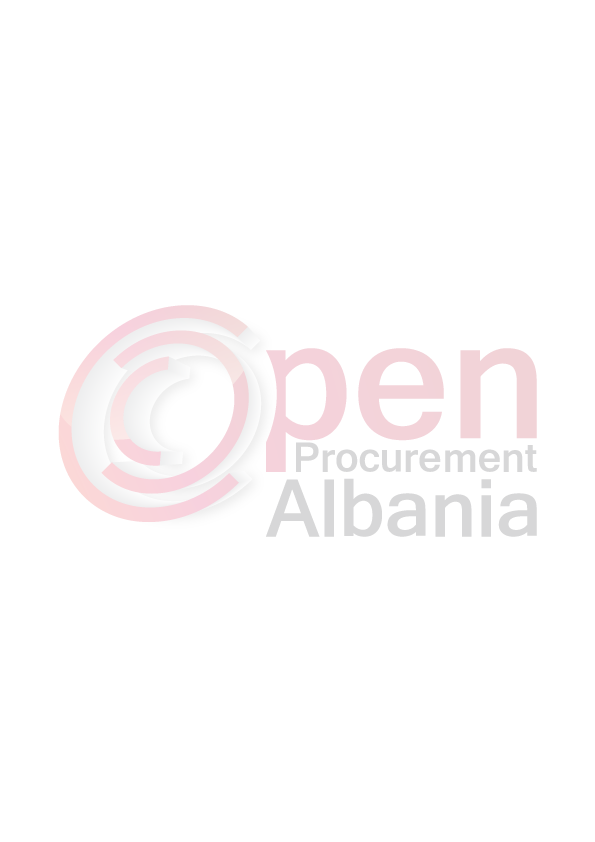 Emri dhe adresa e autoritetit kontraktorEmri:  Bashkia DropullAdresa:Vrisera  GjirokasterTel/Fax 088490057E-mail:thaliapulla@yahoo.comAdresa e Internetit www.app.gov.alAutoriteti Kontraktor “Bashkia Dropull, Gjirokaster”,do të zhvillojë procedurën e prokurimit, Blerje me Vlerë të Vogël me fond limit prej: 607.090 ( gjashteqind e shtate mije e nendedhjete) leke pa  TVSH , me objekt:"Blerje materjale per ujesjellesin".Data e zhvillimit do të jetë 11.05.2016, ora 13:00 në adresën www.app.gov.al.Jeni të lutur të paraqisni ofertën tuaj për këtë objekt prokurimi me këto të dhëna :Karakteristikat e materjaleve.Matriali nr.12.PUNDA HEKURI 2.5 mm-10 mmDo jene φ   2.5 mm cop 2, φ   3 mm cop 2, φ   4 mm cop 2, φ   5 mm cop 2, φ   8, mm cop 2          φ   10 mm cop 2.Matriali nr.26.TUBO PVC  Φ 63 PLASTIK 10 ΑΤΜ do jete per uje te pijshem prodhim I Bashkimit Evropian.Matriali nr.27 TUBO PVC PLASTIK Φ  50, 10 ΑΤΜ do jete per uje te pijshem prodhim I Bashkimit Evropian.Matriali nr.28 TUBO PVC PLASTIK Φ  40, 10 ΑΤΜ do jete per uje te pijshem prodhim I Bashkimit Evropian Matriali nr.39 TUBO PVC PLASTIK Φ  32, 6 ΑΤΜ do jete per uje te pijshem .Matriali nr.40TUBO PVC PLASTIK Φ  20, 6 ΑΤΜ do jete per uje te pijshemOfertuesi do dorezoje ekstraktin ku do te jete i regjistruar ne ekstrakt tregeti materjale hidraulike.Materjalet do jene cilesore.Do sillet nga nje moster per cdo material ,do kontrollohet nga komisioni dhe nqs nuk jane cilesore do refuzohet oferta.Afati i relizimit te sherbimeve , do te jete  2 (dy) dite mbas shpalljes se fituesit.Ofertuesi te komunikoje menjehere me autoritetin kontraktor ne rastin tone Bashkia Dropull.Në ofertën e tij, ofertuesit duhet të paraqesë të dhënat e plota të personit të kontaktit.TITULLARI  I  AUTORITETIT  KONTRAKTORKRYETARI Ahilea   DEÇKANr.Emertimi I artikujveNjesiaSasiaÇmimiVlera1PAPAGAL I VOGEL 8COP22KRIKETO(nje seri)COP13FISOPOLIGON(nje seri)COP14LAME SHARE COP105SHARRE HEKURI COP36BOMBEL OKSGJENICOP57SKRAPELOCOP38BOLINOCOP29DISQE HEKURI 230 MMCOP1010DISQE BETONI 230MM COP511ELEKTRODA KG10012PUNDA HEKURI 2.5 mm-10 mmCOP1213PUNDA  BETONI 8 MMCOP414PUNDA BETONI  10 MMCOP315PUNDA BETONI 12COP316SPPRAJT NDRYSHKU COP517SPRAJT  BOJE COP518SARAQINESKA METALIKE SFERIKE 2.5 POLSHE COP219SARAQINESKA METALIKE SFERIKE 2 POLSHE COP220MANIKOTA CINGATO φ 40 (1-1/2)COP821TAPA  Φ 40 CINGATOCOP822TAPA 3/4COP2023TAPA 1/2COP1024HOLLANDEZA 3/4COP525HOLLANDEZA 1/2COP526TUBO PVC  Φ 63 PLASTIK 10 ΑΤΜML80027TUBO PVC PLASTIK Φ  50, 10 ΑΤΜ ML80028TUBO PVC PLASTIK Φ 40, 10 ΑΤΜML50029BASHKUES PLASTIK  Φ63COP1530BASHKUES PLASTIK  Φ 50COP1531MANIKOTA PLASTIKE ME FILETO TE JASHTME TE IMTE Φ 63COP832MANIKOTA PLASTIKE ME FILETO TE JASHTME TE IMTE Φ 50COP833TAF PLASTIKE  Φ 63COP334BRYLA PLASTIK  Φ 63 COP235TAF PLASTIK Φ 63/50 COP336TAF PLASTIK Φ 50/63COP137HAJDUT PLASTIK  Φ 40COP6038ΜΑΝΙΚΟΤΑ PLASTIKE ME FILETO TE JASHTME TE IMTE Φ 40COP639TUBO PLASTIKE Φ 32  atmosfere 6ML40040TUBO PLASTIK Φ 20 atmosfere 6ML10041HAJDUT PLASTIK  Φ32 COP2042MANIKOTA PLASTIKE TE THJESHTA Φ 63COP243Buqicacop30